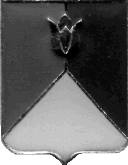 РОССИЙСКАЯ  ФЕДЕРАЦИЯАДМИНИСТРАЦИЯ КУНАШАКСКОГО  МУНИЦИПАЛЬНОГО РАЙОНА ЧЕЛЯБИНСКОЙ ОБЛАСТИПОСТАНОВЛЕНИЕот 14.10.2015  г. № 1961Об утверждении акта о приеме-передаче групп объектов основных средств (кроме зданий, сооружений) МКДОУ детский сад «Родничок» с. Нугумановок МКОУ «Курмановская СОШ»	В соответствии с Федеральным законом от 21.12.2001г. №178-ФЗ «О приватизации государственного и муниципального имущества», Федеральным законом от 06.10.2003г. №131-ФЗ «Об общих принципах организации местного самоуправления в Российской Федерации», Уставом МО «Кунашакский муниципальный район», постановлением администрации Кунашакского муниципального района от 03.07.2015г. №1236 «О реорганизации МКДОУ детский сад «Родничок» с. Нугуманово, МКДОУ детский сад «Сказка», МКДОУ детский сад «Колокольчик» с. Новое Курманово в форме присоединения к МКОУ «Курмановская СОШ»ПОСТАНОВЛЯЮ:1.Утвердить прилагаемый акт о приеме-передаче групп объектов основных средств (кроме зданий, сооружений) МКДОУ детский сад «Родничок» с. Нугуманово  к МКОУ «Курмановская СОШ» (передаточный акт).2.Контроль за исполнением настоящего постановления возложить на руководителя Управления образования администрации Кунашакского муниципального района Каряка В.И.3.Управляющему делами администрации Кунашакского муниципального района (Якупова Ю.Р.) опубликовать настоящее постановление в газете «Кунашакские вести» и на официальном сайте Кунашакского муниципального района www.kunashak.ru  в сети Интернет. Исполняющий обязанностиГлавы администрации района 		оригинал подписан                         Р.Г. ГалеевПередаточный акт село Нугуманово Кунашакского района 		                                    14.10.2015г.МКДОУ детский сад «Родничок» с.Нугуманово в лице заведующей Юсуповой А.Ж., действующей на основании Устава, именуемой в дальнейшем Первая Сторона  и  МКОУ «Курмановская СОШ» в лице директора Ягудин С.К., действующей на основании Устава, именуемой в дальнейшем Вторая Сторона, составили настоящий акт о том, что согласно статей 58, 59 Гражданского кодекса Российской Федерации, постановления Главы администрации Кунашакского муниципального района от 03.07.2015г. № 1236 «О реорганизации МКДОУ детский сад «Родничок» с. Нугуманово, МКДОУ детский сад «Сказка», МКДОУ детский сад «Колокольчик» с. Новое Курманово в форме присоединения к МКОУ «Курмановская СОШ» все активы, имущество в том числе денежные, основные и оборотные средства, делопроизводство, договоры и иная документация передаются Первой Стороной и принимается его правопреемником Второй Стороной, в том числе:1.имущество:2. Документация:Устав МКДОУ детский сад «Родничок» с. Нугуманово – 1 экз.;Постановление №1586 от 05.10.2012г «О внесении изменений №1»-1 экз.;Лицензия №10316 от 29.01.2013г – 1 экз.;Приложение к лицензии серии 74П01№0000851 – 1 экз.;Свидетельство о постановке на учёт серии 74 №005864935 – 1 экз.;Свидетельство о внесении записи в ЕГРЮЛ от 28.12.2012г – 1 экз.;Свидетельство о государственной регистрации права на землю серии 74 АГ 845759 от30.05.2012г – 1 экз.;Свидетельство о государственной регистрации права на помещение серии 74 АД 045510 от 21.09.2012г – 1 экз.;Журнал учёта проверок юридического лица – 1 экз.;Книга приказов – 1 экз.;Личные дела – 5 экз.;Трудовые книжки – 3 экз.;Журнал регистрации инструктажа на рабочем месте -2 экз.;Печать гербовая МКДОУ - 1 шт.;Штамп МКДОУ детский сад «Родничок» с. Нугуманово - 1 шт.Председатель комиссии: Макмулова А.Р. оригинал подписан              Члены комиссии Галимова Д.А.  оригинал подписан              		        Афтахова Ю.М.  оригинал подписан              		        Юсупов Р.М.	оригинал подписан              СОГЛАСОВАНО:Руководитель Управления имущественных и земельных отношений администрации Кунашакского муниципального района оригинал подписан             Р.К. СатыбалдинУТВЕРЖДАЮ:Исполняющий обязанности Главы администрации Кунашакского муниципального района оригинал подписан              Р. Г. Галеев№НаименованиеЕдиница измеренияКол-воСумма (тыс., руб., коп.)1.Холодильник «Норд»Шт.1122002.Эл.плита 3-х конф.Шт.1б/у3.Эл.плита «Мечта»Шт.163004.Стиральная машина «Сибирь»Шт.165345.Малая архитектурная форма:Шт.53255В том числе:Шт.ГоркаШт.124200ПесочницаШт.18500Качели 2-х разновидностейШт.24555Стол с навесомШт.1160006.Масл.радиатор «Борк»Шт.133007.Детский шкаф 4-х секц.Шт.3115008.Морозильная камера «Индезит»Шт.1206909.Игровая зона «Магазин»Шт.1700010.Игровая зонаШт.1700011.Стол угловой компьютерныйШт.1410012.НоутбукШт.11550013.ПринтерШт.1450014.ПроекторШт.11900015.Нагл.пособие «Береги здоровье с молоду»Шт.1760016.Мягкий модуль (набор)Шт.11623017.Библиотечный фондШт.14724,4118.Водонагреватель «Эленберг»Шт.1б/ц19.ШифоньерШт.1380220.Стиральная машина «Чайка»Шт.1100821.Холодильник «Орск»Шт.1б/ц22.Жарочный шкафШт.123.Элект.плита 4-х конфорочнаяШт.1208824Масляный радиатор «Сатурн»Шт.1130025.Масляный радиатор «Скарлет»Шт.1130026.Радио магнитофон «Юнитед»Шт.1130027.Телевизор «Панасоник»Шт.1б/уитогоитого                                              263486.41                                              263486.41                                              263486.41Сдал:Заведующая МКДОУ детский сад «Родничок» с. Нугуманово  оригинал подписан             А.Ж. Юсупова Принял:Директор МКОУ «Курмановская СОШ»оригинал подписан              С.К. Ягудин